COMPTE RENDUpréparé par le Bureau de l'UnionAvertissement : le présent document ne représente pas les principes ou les orientations de l'UPOV.

Ce document a été généré à l'aide d'une traduction automatique dont l'exactitude ne peut être garantie. Par conséquent, le texte dans la langue originale est la seule version authentique.Ouverture de la réunion	Le Groupe de travail sur les orientations concernant les petits exploitants agricoles en lien avec l'utilisation à des fins privées et non commerciales (WG-SHF) a tenu sa quatrième réunion à Genève le 25 octobre 2023, en format hybride, sous la présidence de M. Yehan Cui, président du Conseil.  	La réunion a été ouverte par le président, qui a souhaité la bienvenue aux participants.  	La liste des participants est reproduite en annexe du présent compte rendu. Adoption de l'ordre du jour	Le WG-SHF a adopté le projet d'ordre du jour proposé dans le document WG-SHF/4/1.Révision éventuelle des FAQ	Le WG-SHF a examiné le document WG-SHF/4/2.	Le WG-SHF prend note de la compilation des réponses à la circulaire E-23/116 de l'UPOV du 6 juillet 2023, telle qu'elle figure dans le document WG-SHF/4/2 et dans ses annexes II et III . 	Le WG-SHF a décidé, à ce stade, de ne pas examiner les suggestions et commentaires spécifiques formulés par les membres du WG-SHF sur les questions soulevées dans la circulaire E-23/116. 	Les membres du WG-SHF ont souligné qu'il était important que les petits agriculteurs aient accès à des semences de haute qualité pour assurer la sécurité alimentaire. Certains membres du WG-SHF ont estimé qu'il serait difficile de trouver un texte pour les notes explicatives qui satisferait tous les membres de l'UPOV, étant donné que les termes clés, y compris la notion de petit agriculteur, sont définis ou compris différemment selon les membres de l'UPOV pour des raisons liées aux circonstances géopolitiques et socio-économiques.  D'autres membres du WG-SHF ont reconnu que, même si la recherche d'un texte était loin d'être facile compte tenu de la complexité de la question, il valait la peine de poursuivre le travail que le groupe de travail avait été chargé d'effectuer par le Comité consultatif.	Certains membres du WG-SHF ont indiqué qu'il existe des exemples d'obtenteurs qui donnent l'autorisation d'utiliser des semences protégées dans des conditions différentes selon la taille des exploitations des agriculteurs. Le WG-SHF a pris note de la question soulevée, à savoir si l'interprétation de l'exception relative aux actes privés et non commerciaux constituait effectivement un obstacle à l'adhésion des pays et des organisations à l'UPOV et, dans l'affirmative, quelles étaient les incidences pratiques négatives perçues. Il a également été débattu de la question de savoir si l'exception relative aux actes privés et non commerciaux avait en fait été mise en œuvre d'une manière qui avait des conséquences indésirables pour les petits exploitants agricoles dans la pratique. Le WG-SHF a convenu qu'il serait utile de recueillir des informations supplémentaires sur ces questions. Il a toutefois noté qu'un travail supplémentaire était nécessaire pour identifier les questions pertinentes et les personnes auprès desquelles des informations complémentaires pourraient être recueillies. En conséquence, le WG-SHF est convenu que le Bureau de l'Union devrait envoyer une circulaire aux membres du WG-SHF en leur demandant d'identifier les questions et les personnes à qui elles devraient être adressées, afin de recueillir des informations pour permettre au WG-SHF de poursuivre ses travaux.  Sur la base des réponses à la circulaire, le Bureau de l'Union préparerait un questionnaire que le WG-SHF examinerait à sa prochaine réunion.CONCLUSIONS	 Le WG-SHF a conclu qu'il serait utile de recueillir des informations pour servir de base à l'élaboration d'orientations concernant les petits exploitants agricoles en lien avec l'utilisation à des fins privées et non commerciales.	Le WG-SHF est convenu que le Bureau de l'Union devrait publier une circulaire à l'intention des membres du WG-SHF en leur demandant d'identifier les questions et de préciser à qui elles doivent être adressées, afin de recueillir des informations permettant au WG-SHF de poursuivre ses travaux.  Sur la base des réponses à la circulaire, le Bureau de l'Union préparerait un questionnaire qui serait examiné par le 
WG-SHF lors de sa prochaine réunion .	 Le WG-SHF a proposé de tenir sa prochaine réunion par des moyens virtuels le 22 mars 2024 ;	Le WG-SHF a décidé de demander au Comité consultatif d'accueillir favorablement la proposition de recueillir des informations complémentaires et d'inviter le WG-SHF à finaliser le travail qui lui a été confié.	Le WG-SHF a noté que le président de la WG-SHF fera un rapport au Comité consultatif sur les travaux du WG-SHF, en demandant au Comité consultatif d'approuver les travaux du WG-SHF.DATE ET PROGRAMME DE LA CINQUIÈME RÉUNION 	Le WG-SHF a décidé que la cinquième réunion  du WG-SHF se tiendrait virtuellement, le 22 mars 2024.	Le WG-SHF a décidé que son programme pour la cinquième réunion consisterait à examiner les réponses à la circulaire envoyée par le Bureau de l'Union aux membres du WG-SHF en leur demandant d'identifier les questions et les personnes à qui elles doivent être adressées, afin de collecter des informations pour permettre au WG-SHF de poursuivre ses travaux.  [L'annexe suit](dans l'ordre alphabétique des noms français des membres / 
in the alphabetical order of the French names of the members /
por orden alfabético de los nombres en francés de los miembros)I. MEMBRES / MEMBERS / MIEMBROSAFRIQUE DU SUD / SOUTH AFRICA / SUDÁFRICANoluthando NETNOU-NKOANA (Ms.), Director, Genetic Resources, Department of Agriculture, Rural development and Land Reform, Pretoria 
(e-mail: noluthandon@daff.gov.za)Thapelo Martin SEKELE (Mr.), Variety Control Regisration Officer, Scientist Production, Genetic Resources, Plant Breeder's Rights, Department of Agriculture, Land Reform and Rural Deveolpment, Pretoria 
(e-mail: ThapeloS@dalrrd.gov.za)Allemagne / GERMANY/ AlemaniaBeate RÜCKER (Ms.), Head of Division, Federal Plant Variety Office, Bundessortenamt, Hanover 
(e-mail: beate.ruecker@bundessortenamt.de)Elmar PFÜLB (Mr.), President, Federal Plant Variety Office, Bundessortenamt, Hanover 
(e-mail: postfach.praesident@bundessortenamt.de)ARGENTINE / ARGENTINAMaría Laura VILLAMAYOR (Sra.), Coordinadora de Relaciones Institucionales e Interjurisdiccionales, Instituto Nacional de Semillas (INASE), Secretaría de Agricultura, Ganadería, Pesca y Alimentación, Buenos Aires 
(e-mail: mlvillamayor@inase.gob.ar)AUTRICHE / AUSTRIABirgit GULZ-KUSCHER (Ms.), Legal Advisor for Seed Law and Plant Variety Protection Law, Bundesministerium für Land- und Forstwirtschaft, Regionen und Wasserwirtschaft, Wien 
(e-mail: birgit.gulz-kuscher@bml.gv.at)BRÉSIL / BRAZIL / BRASILStefânia PALMA ARAUJO (Ms.), Coordinator, Plant Variety Protection Office, National Plant Variety Protection Service, Serviço Nacional de Proteção de Cultivares (SNPC), Brasilia
(e-mail: stefania.araujo@agro.gov.br)CANADA / CANADÁAnthony PARKER (Mr.), Commissioner, Plant Breeders' Rights Office, Canadian Food Inspection Agency (CFIA), Ottawa 
(e-mail: anthony.parker@inspection.gc.ca)Marc DE WIT (Mr.), Senior Examiner, Plant Breeders' Rights Office, Canadian Food Inspection Agency (CFIA), Ottawa 
(e-mail: Marc.deWit@Inspection.gc.ca)Chili / CHILEManuel Antonio TORO UGALDE (Sr.), Jefe Sección, Registro de Variedades Protegidas, Departamento de Semillas y Plantas, Servicio Agrícola y Ganadero (SAG), Santiago de Chile 
(e-mail: manuel.toro@sag.gob.cl)Alejandro Ignacio SAAVEDRA PÉREZ (Sr.), Profesional Registro de Variedades, Servicio Agrícola y Ganadero (SAG), Santiago de Chile 
(e-mail: alejandro.saavedra@sag.gob.cl)CHINE / CHINAYehan CUI (Mr.), Chief Agronomist, Development Center of Science and Technology (DCST), Ministry of Agriculture and Rural Affairs (MARA), Beijing 
(e-mail: cuiyehan@agri.gov.cn)Xiujie ZHANG (Ms.), Division Director, Division of DUS Tests, Development Center of Science and Technology (DCST), Beijing 
(e-mail: zhxj7410@sina.com) COLOMBIE / COLOMBIA / COLOMBIAAlfonso Alberto ROSERO (Sr.), Director Técnico de Semillas, Subgerencia de Protección Vegetal, Instituto Colombiano Agropecuario (ICA), Bogotá 
(e-mail: alberto.rosero@ica.gov.co)ESPAGNE / SPAIN / ESPAÑAJosé Antonio SOBRINO MATÉ (Sr.), Subdirector General de Medios de Producción Agrícola, Oficina Española de Variedades Vegetales (MPA y OEVV), DG Producciones y Mercados Agrarios, Ministerio de Agricultura y Pesca, Alimentación (MAPA), Madrid 
(e-mail: jasobrino@mapa.es)Nuria URQUÍA FERNÁNDEZ (Sra.), Jefe de Área de Registro de Variedades, Oficina Española de Variedades Vegetales (MPA y OEVV), Ministerio de Agricultura, Pesca y Alimentación (MAPA), Madrid 
(e-mail: nurquia@mapa.es)ÉTATS-UNIS D'AMÉRIQUE / UNITED STATES OF AMERICA / ESTADOS UNIDOS DE AMÉRICANyeemah GRAZIER (Ms.), Patent Attorney, Office of Policy and International Affairs (OPIA), U.S. Department of Commerce, Alexandria 
(e-mail: nyeemah.grazier@uspto.gov)Christian HANNON (Mr.), Senior Patent Attorney, Office of Policy and International Affairs (OPIA), U.S. Department of Commerce, Alexandria 
(e-mail: christian.hannon@uspto.gov)FÉDÉRATION DE RUSSIE / RUSSIAN FEDERATION / FEDERACIÓN DE RUSIAOlga PANTELEEVA (Ms.), Counsellor, Embassy of the Russian Federation, Bern
(e-mail: o.panteleyeva@mcx.gov.ru)ISRAËL / ISRAELDikla DABBY-NAOR (Ms.), Chairperson, Plant Breeders' Rights Council, Ministry of Agriculture and Rural Development, Beit-Dagan 
(e-mail: diklad@moag.gov.il)Italie / italy / italien / italiaAlessandro FARACI (Mr.), Patents Examiner, Italian Patent and Trademark Office, Ministry of Enterprises and Made in Italy, Roma 
(e-mail: alessandro.faraci@mise.gov.it)JAPON / JAPAN / JAPÓNMinori HAGIWARA (Ms.), Director for International Affairs on Plant Variety Protection, Plant Variety Protection Office, Intellectual Property Division, Export and International Affairs Bureau, Ministry of Agriculture, Forestry and Fisheries (MAFF), Tokyo 
(e-mail: minori_hagiwara110@maff.go.jp)MEXIQUE / MEXICO / MÉXICOVíctor Manuel VÁSQUEZ NAVARRETE (Sr.), Director de área, Servicio Nacional de Inspección y Certificación de Semillas (SNICS), Secretaria de Agricultura y Desarrollo Rural (Agricultura), Ciudad de México 
(e-mail: victor.vasquez@agricultura.gob.mx)Ana Lilia ROJAS SALINAS (Sra.), Jefa de Departamento de Armonización Técnica, Servicio Nacional de Inspección y Certificación de Semillas (SNICS), Secretaria de Agricultura y Desarrollo Rural (Agricultura), Ciudad de México 
(e-mail: ana.rojas@snics.gob.mx)Agustin de Jesús LÓPEZ HERRERA (Sr.), Experto externo, Servicio Nacional de Inspección y Certificación de Semillas (SNICS), Ciudad de México 
(e-mail: agustin.lopezh@gmail.com) NORVÈGE / NORWAY / NoruegaSvanhild-Isabelle Batta TORHEIM (Ms.), Senior Policy Advisor, Department of Forest and Natural Resource Policy, Ministry of Agriculture and Food, Oslo 
(e-mail: sto@lmd.dep.no)Elin Cecilie RANUM (Ms.), Advisor, Utviklingsfondet, Oslo 
(e-mail: elin@utviklingsfondet.no) PAYS-BAS / NETHERLANDS / PAÍSES BAJOSKees Jan GROENEWOUD (Mr.), Secretary, Board for Plant Varieties (Raad voor plantenrassen), Roelofarendsveen 
(e-mail: c.j.a.groenewoud@raadvoorplantenrassen.nl)Marien VALSTAR (Mr.), Senior Policy Officer, Seeds and Plant Propagation Material, DG Agro, Ministry of Agriculture, Nature and Food Quality, The Hague 
(e-mail: m.valstar@minlnv.nl)Bernadette REGEER (Ms.), Coordinating policy advisor, Phytosanitary Affairs and Propagating material, DG Agro & Nature, Ministry of Agriculture, Nature and Food Quality, Den Haag 
(e-mail: b.regeer@minlnv.nl)PÉROU / PERU / PERÚManuel SIGUEÑAS SAAVEDRA (Sr.), Especialista en protección de obtenciones vegetales, Subdirección de Regulación de la Innovación Agraria - SDRIA, Instituto Nacional de Innovación Agraria (INIA), Lima 
(e-mail: consultor_arapov@inia.gob.pe)  Cinthya Vanessa MINAYA LESCANO (Sra.), Especialista de Variedades Vegetales y Conocimientos Tradicionales, Instituto Nacional de Defensa de la Competencia y de la Protección de la Propiedad Intelectual (INDECOPI), Lima 
(e-mail: cminaya@indecopi.gob.pe)RÉPUBLIQUE DE CORÉE / REPUBLIC of korea / REPÚBLICA de coreaYong Seok JANG (Mr.), Deputy Director, Plant Variety Protection Division, National Forest Seed Variety Center (NFSV), Chungcheongbukdo 
(e-mail: mushrm@korea.kr) Tae Hoon KIM (Mr.), Senior Forest Researcher, Examiner, National Forest Seed Variety Center (NFSV), Chungcheongbuk-do 
(e-mail: algae23@korea.kr)Won-Bum CHO (Mr.), Forest Researcher, Plant Variety Protection Division, National Forest Seed Variety Center (NFSV), Chungcheongbuk-do 
(e-mail: rudis99@korea.kr) Hwan-Su HWANG (Mr.), Forest Researcher, Plant Variety Protection Division, National Forest Seed Variety Center, Korea Forest Service, Chungcheongbuk-do 
(e-mail: hwansu3368@korea.kr)Kwanghong LEE (Mr.), Researcher, Korea Seed and Variety Service (KSVS), Gimcheon City 
(e-mail: grin@korea.kr)RÉPUBLIQUE Dominicaine / dominican REPUBLIC / dominikanische REPUBLIK / 
REPÚBLICA DominicanaOctavio Augusto BERAS-GOICO JUSTINIANO (Sr.), Encargado del Departamento Legal, Oficina de Registro de Variedades y Obtenciones Vegetales (OREVADO), Santo Domingo 
(e-mail: ota470@gmail.com)RÉPUBLIQUE TCHÈQUE / CZECH REPUBLIC / REPÚBLICA CHECAPavla BÍMOVÁ (Ms.), General affairs of DUS testing, National Plant Variety Office, Central Institute for Supervising and Testing in Agriculture (ÚKZÚZ), Brno 
(e-mail: pavla.bimova@ukzuz.cz)ROYAUME-UNI / UNITED KINGDOM / reino unidoKat DEEKS (Ms.), Plant Variety and seeds policy Team Leader, Department for Environment, Food and Rural Affairs (Defra), Cambridge 
(e-mail: katherine.deeks@defra.gov.uk)Joanne JURY (Ms.), Policy Officer, Department for Environment, Food & Rural Affairs (DEFRA), London 
(e-mail: Joanne.Jury@defra.gov.uk)Michael BROWN (Mr.), Head of Plant Variety and Seeds (PVS), Animal and Plant Health Agency (APHA), Cambridge 
(e-mail: Michael.Brown@apha.gov.uk)Sigurd RAMANS-HARBOROUGH (Mr.), Manager of UK Variety Listing and PBR, Plant Varieties and Seeds, Animal and Plant Health Agency (APHA), Department for Environment, Food and Rural Affairs (DEFRA), Cambridge 
(e-mail: Sigurd.Ramans-Harborough@defra.gov.uk)SUISSE / SWITZERLAND / SUIZAMarco D'ALESSANDRO (Mr.), Senior Policy Adviser, Sustainable Development & International Cooperation, Office fédéral de l'agriculture (OFAG), Bern 
(e-mail: marco.dalessandro@ipi.ch)Eva TSCHARLAND (Ms.), Jurist, Fachbereich Recht und Verfahren, Office fédéral de l'agriculture (OFAG), Bern 
(e-mail: eva.tscharland@blw.admin.ch)Manuela BRAND (Ms.), Plant Variety Rights Office, Plant Health and Varieties, Office fédéral de l'agriculture (OFAG), Bern 
(e-mail: manuela.brand@blw.admin.ch)UNION EUROPÉENNE / EUROPEAN UNION / UNIÓN EUROPEAFrancesco MATTINA (Mr.), President, Community Plant Variety Office (CPVO), Angers 
(e-mail: mattina@cpvo.europa.eu)José Antonio SOBRINO MATÉ (Sr.), Subdirector General de Medios de Producción Agrícola, Oficina Española de Variedades Vegetales (MPA y OEVV), DG Producciones y Mercados Agrarios, Ministerio de Agricultura y Pesca, Alimentación (MAPA), Madrid 
(e-mail: jasobrino@mapa.es)Nuria URQUÍA FERNÁNDEZ (Sra.), Jefe de Área de Registro de Variedades, Oficina Española de Variedades Vegetales (MPA y OEVV), Ministerio de Agricultura, Pesca y Alimentación (MAPA), Madrid 
(e-mail: nurquia@mapa.es)Päivi MANNERKORPI (Ms.), Team Leader - Plant Reproductive Material, Unit G1 Plant Health, Directorate General for Health and Food Safety (DG SANTE), European Commission, Brussels 
(e-mail: paivi.mannerkorpi@ec.europa.eu)Orsola LAMBERTI (Ms.), Legal Advisor, Community Plant Variety Office (CPVO), Angers 
(e-mail: lamberti@cpvo.europa.eu)II. ORGANISATIONS / ORGANIZATIONS / ORGANIZACIONESAFRICAN SEED TRADE ASSOCIATION (afsta)Catherine LANGAT (Ms.), Technical Manager, African Seed Trade Association (AFSTA), Nairobi, Kenya
(e-mail: catherine@afsta.org)ASSOCIATION FOR PLANT BREEDING FOR THE BENEFIT OF SOCIETY (APBREBES)François MEIENBERG (Mr.), Coordinator, Association for Plant Breeding for the Benefit of Society (APBREBES), Zürich, Switzerland
(e-mail: contact@apbrebes.org)CROPLIFE INTERNATIONALMarcel BRUINS (Mr.), Consultant, CropLife International, Bruxelles, Belgium 
(e-mail: marcel@bruinsseedconsultancy.com) EUROSEEDSSzonja CSÖRGÖ (Ms.), Director, Intellectual Property & Legal Affairs, Euroseeds, Bruxelles, Belgium 
(e-mail: szonjacsorgo@euroseeds.eu) Marian SUELMANN (Ms.), Chair Committee Intelectual Property Right, Rijk Zwaan Zaadteelt en Zaadhandel B.V, Bruxelles, Belguim
(e-mail: m.suelmann@rijkzwaan.nl)INTERNATIONAL SEED FEDERATION (ISF)Khaoula BELHAJ-FRAGNIERE (Ms.), Regulatory Affairs Manager, Nyon, Switzerland
(e-mail: k.belhajfragniere@worldseed.org)Jan KNOL (Mr.), Plant Variety Protection Officer, Crop Science Division, BASF Vegetable Seeds, Nunhems Netherlands B.V., Nunhem, Netherlands 
(e-mail: jan.knol@vegetableseeds.basf.com) Frank MICHIELS, Global PVP manager GBI/BG, BASF, Gent, Belgium 
(e-mail: frank.michiels@basf.com)SEED ASSOCIATION OF THE AMERICAS (SAA) / 
Asociación de Semillas de las Américas (SAA)Diego A. RISSO (Mr.), Director Ejecutivo, Seed Association of the Americas (SAA), Montevideo, Uruguay
(e-mail: drisso@saaseed.org)Emmanuel IBARRA ESTRADA (Sr.), Coordinador de PYMES, Asociación Mexicana de Semilleros, A. C., Ciudad de México, Mexico 
(e-mail: emmanuel@amsac.org.mx)Alfredo PASEYRO (Sr.), Director Ejecutivo, ASA Asociación Semilleros Argentinos, Caba, Argentina
(e-mail: alfredo.paseyro@asa.org.ar) ASIA AND PACIFIC SEED ASSOCIATION (APSA)Kunaporn PHUNTUNIL (Ms.), Technical Coordination Manager, Bangkok, Thaïlande 
(e-mail: kuna@apsaseed.org) Surya Rao RONGALI (Mr.), Lead, Seed Regulatory - India, Seeds and Traits Regulatory, Syngenta India Private Limited, Pune, India 
(e-mail: surya_rao.rongali@syngenta.com) Mary Ann SAYOC (Ms.), Group Head Partnerships and Alliances, East-West Seed Company Inc., Bulacan, Philippines
(e-mail: maryann.sayoc@eastwestseed.com)IV. BUREAU / OFFICER / OFICINAYehan, CUI (Mr.), ChairV. BUREAU DE L’UPOV / OFFICE OF UPOV / OFICINA DE LA UPOVYolanda HUERTA (Ms.), Vice Secretary-GeneralMartin EKVAD (Mr.), Director of Legal AffairsLeontino TAVEIRA (Mr.), Director of Global Development and Technical AffairsHend MADHOUR (Ms.), IT OfficerManabu SUZUKI (Mr.), Technical/Regional Officer (Asia)Kees VAN ETTEKOVEN (Mr.), Technical Expert[Fin du document/
End of document/
Fin del documento]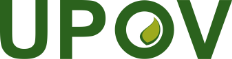 FUnion internationale pour la protection des obtentions végétalesGroupe de travail sur les orientations concernant les petits exploitants agricoles en lien avec l'utilisation à des fins privées 
et non commerciales Quatrième réunionGenève, 25 octobre 2023WG-SHF/4/3Original :  AnglaisDate :  5 janvier 2024